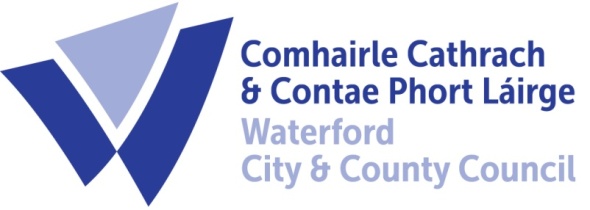 26th March , 2021To Each Member of the SPC for  Housing, Community, Libraries & Culture A Chara,A meeting of the above Strategic Policy Committee (S.P.C.) will be held on 30th March ,2021 at 12.30 p.m and will be online.  You are requested to attend.AGENDAMinutes of last meeting (23rd February, 2021 ) for approval. 						(Attached)Matters arising/updatedHousing: Update from Vacant Homes GroupHousing:  Identifying LTL properties on CBLHousing:   Changes to Housing Application Form and Areas of ChoiceCommunity:  Update on Community Grants 2021Library/Culture:   A discussion on Festival Funding PolicyLibrary/Culture: Update from the Expansion of Library services sub-groupLibrary/Culture:  Update from “Walk of Fame” sub-groupIssues from SPC MembersA.O.B.Date of next meeting  - 27th April 2021Chair : Cllr Adam WyseDirector of Services: Ivan GrimesHousing, Community & Emergency Services